Écris les nombres suivants en chiffres :Écris en lettres chaque nombre :   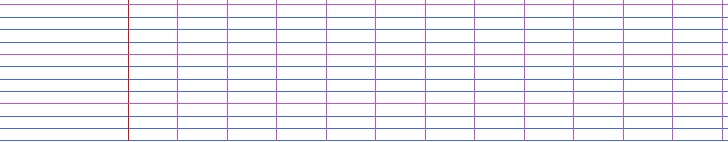 Compare les nombres suivants en utilisant les signes > ou < :   Range dans l’ordre croissant les cinq nombres suivants :   Pose et effectue les soustractions :         a) 845 – 132                                                     b) 258 – 56 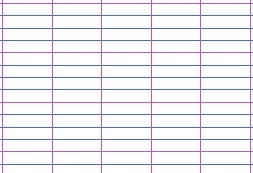 Observe le tableau ci-dessous : il indique le nombre d’entrées à un musée pendant une semaine : 1) Combien y a-t-il eu de visiteurs le vendredi ?....................................................................................................................2) Quel jour y a-t-il eu le plus de visiteurs ?....................................................................................................................3) Quel jour le musée est-il fermé ?....................................................................................................................4) Combien y a-t-il eu de visiteurs le week-end (samedi etdimanche) ? Tu peux faire les calculs sur ton ardoise.........................................................................................................................................................................................................................................CompétencesScoreAssocier les noms des nombres jusqu’à 1000 à leurs écritures chiffrées/5Comparer des nombres jusqu’à 1000/5Ranger des nombres jusqu’à 1000/5Associer un nombre entier à une position sur une demi-droite graduée/5Mettre en œuvre un algorithme de calcul posé pour l’addition/5Mettre en œuvre un algorithme de calcul posé pour la soustraction (sans retenue)/5Lire, utiliser des modes de représentation de données numériques (tableaux)             /5cent-trente-huit : ................huit-cent-trois : ................quatre-cent-quatre-vingt-dix-huit : ................quatre-cent-quatre-vingt-dix-huit : ................103>99249.....281480.....429598.....600527.....459207.....199658 | 584 | 653 | 578 | 51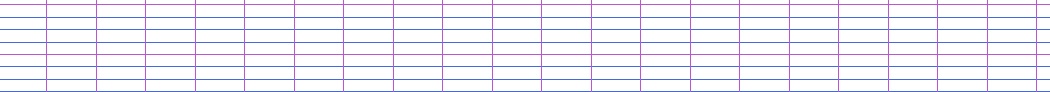 Écris chaque nombre au-dessus du bon repère :   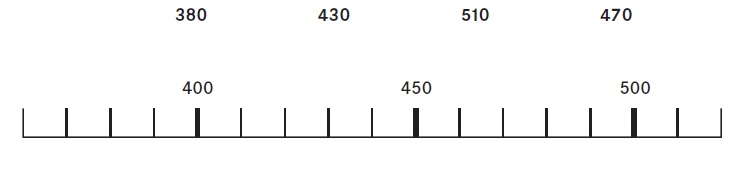 Pose et effectue les additions :        a) 358 + 534                                                     b) 574 + 35 + 308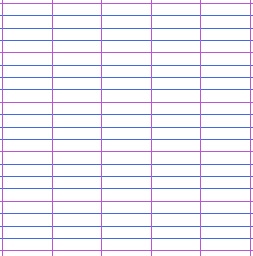 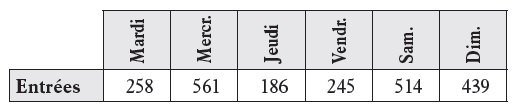 